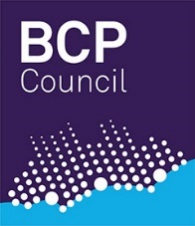 LACR Outcome Decisions:Safety:Outcome: The C/YP is safe and protected from harm/dangerAction: Consider need for CSE risk assessment/MASE Meeting/Safety planning/Referral to Complex Safeguarding Team/keep safe work/understanding dangers and how to deal with themTimescales:Education:Outcome: YP to be supported to achieve their academic aspirations. Educational targets are identified and progress is being made in implementing them.Actions: All appropriate support and assessments to be in place and reviewed via PEP. PEP to be available to the IRO three days prior to the Looked After Review. SEND, where applicable to be relevant / for older young people project aspirations into adulthoodTimescales:Health:Outcome: C/YP to reach developmental milestones and have good physical and emotional health. All actions identified in the health plan are being implemented and meet the needs of the child. Young People are supported to deal with their own health needs.Action: Registered and access GP/Health Visitor/Dentist/Optician/LAC medical/RHA’s/LAC emotional wellbeing nurse/Referral to CAMHS/Specialist emotional health services.  Timescales:Family Time:Outcome: C/YP to have positive and meaningful relationships with their family, including extended family membersActions: Family time to be set at a level that meets the C/YP’s assessed and developing needs and to be reviewed regularly, any changes to be made in the best interest of the child and to take into account their wishes and feelings. Timescales:Culture and Identity:Outcome: To have a clear understanding of their own identity, family history and cultureAction: Life story work/ Access to community resources/interpretation services/understanding of family culture and heritage / Carers and professionals to understand family culture to be able to respond and help young person / Bank account / Passport / pocket moneyTimescales:Voice of the child:Outcome: C/YP to be involved in care planning. The care plan has taken into account the child’s wishes and feelings and evidences this.Action: MOMO (to follow) / discussion or meeting in advance and between reviews /Attendance at review/Contribution to reviews / Advocacy service/Independent Visitor/Social work visits / CAFCASS liaisonTimescales:Leisure:Outcome: C/YP to have opportunities to engage with community-based activities to develop socialisation, self-esteem and skills outside of school and the placementAction: Activity / equipment / finance / Clubs/IYS/Insight/Unite/contact with friends/leisure plansTimescales:Planning for Independence:Outcome: C/YP to have support for independence and leaving care.Action; Pathways planning/Education and Career aspirations/ training/employment/financial/housing/contact with family/support networks/PA support/ Savings/ISATimescales:Permanency:Outcome: C/YP to have a secure, safe and stable placement that meets their needs now and in the longer term. The C/YP to develop and form positive attachments with key adults. Action; Reunification robustly explored when a child comes into care;  Permanence planning meeting by second review. Options clearly outlined in relation to future plans; Adoption, SGO, return home, Long-term fostering, Staying Put. Timescales clearly identified; update assessments/Court timescales. What needs to happen to prevent drift and delay?Safeguarding & Quality AssuranceIRO Review Recommendations →Child or Young Person Name→Child or Young Person Name→DoB:→AgeDate of ReviewName of Independent Reviewing OfficerLocationNameRelationship to child / young personAgency and contact details.